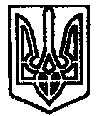 УКРАЇНАПОЧАЇВСЬКА  МІСЬКА  РАДАВОСЬМЕ  СКЛИКАННЯЧЕТВЕРТА СЕСІЯР І Ш Е Н Н Явід «    » березня 2021 року							ПРОЄКТПро передачу необоротних матеріальних активів на баланс Старопочаївської ЗОШ I-IIIступенів Почаївської міської радиРозглянувши звернення Старопочаївської ЗОШ I-III ступенів Почаївської міської ради Тернопільської області № 33 від 18.03.2021р., керуючись Законом України «Про місцеве самоврядування в Україні», Законом України «Про бухгалтерський облік та фінансову звітність в Україні», Почаївська міська радаВИРІШИЛА:Передати безоплатно з балансу Почаївської міської ради на баланс Старопочаївської ЗОШ I-III ступенів Почаївської міської ради Тернопільської області необоротні матеріальні активи, згідно додатку № 1.Почаївському міському голові утворити та затвердити склад комісії по прийняттю-передачі необоротних матеріальних активів, а саме апаратних ключів безпеки – Secure Token-337.Здійснити приймання-передачу необоротних матеріальних активів у місячний термін та забезпечити оформлення передачі відповідно до чинного законодавства України.4. Контроль за виконанням даного рішення покласти на постійну комісію міської ради з питань фінансів, бюджету, планування соціально-економічного розвитку, інвестицій та міжнародного співробітництва.Мамчур С.М.Трофимлюк Н.Ф.Бондар Г.В.												Додаток 1до рішення міської радивід «_» березня 2021р №__ПЕРЕЛІКнеоборотних матеріальних активів, що передаються з балансу Почаївської міської ради на баланс Старопочаївської ЗОШ I-III ступенів Почаївської міської ради Тернопільської областіСекретар міської ради							С.М. Мамчур№ п/пНайменуванняІнвентарний номерДата придбанняК-тьСумаНараховано знос станом на 01.01.2021р.14Засіб КЗІ  «Secure Token-337»11131024-26201932085.001043.00